Территориальная избирательная комиссия Богучарского района посетила детский лагерь          12 июня 2014 года на базе туристического лагеря «Робинзон» Территориальная избирательная комиссия Богучарского района совместно с МКУ Управления по образованию и молодежной политике Богучарского муниципального района провела беседу с отдыхающими в лагере на тему: «Символы Российской Федерации – Флаг, Герб, Гимн» 
          Председатель ТИК Сергей Иванович ЗАИКИН поздравил ребят с праздником – Днем России. Обращаясь к присутствующим с напутственным словом, он пожелал им овладевать знаниями, умениями и навыками, которые пригодятся им в дальнейшей жизни. Сергей Иванович сказал о том, что очень важно, чтобы сегодняшнее молодое поколение, которое станет управлять государством, будут иметь свои семьи, будут жить в обществе, были духовно развитыми, творческими, нравственно и физически здоровыми людьми для успешного развития общества, его благополучия. 
          Целю беседы организаторов было расширение знаний отдыхающих о государственной символике России: 
          - воспитание чувства патриотизма, гордости за свою страну; 
          - уважительное отношение к государственному Гербу, Флагу, Гимну России, уважение к законам своей страны; 
          - воспитание положительного представления и отношения к выборам, стремления активного участия в выборах; 
          - обогащение новыми формами работы, которые позволят учащимся сформировать высокую политическую и правовую культуру. 
          По окончании беседы была проведена викторина по избирательному законодательству. Ребята дружно отвечали на задаваемые вопросы, лучшие из которых были награждены грамотами Территориальной избирательной комиссии Богучарского района и подарками. По общему мнению, победителями стали: 
          I место – Алексей ПЕВЧЕНКО из МКОУ Полтавской ООШ; 
          II место – Александр ЧЕХОВ из МКОУ Криничанской ООШ; 
          III место – Дмитрий ЯКОВЛЕВ из МКОУ Липчанской ООШ. 
          Поощрительные призы получили: 
          - Виктория СМОЛЬНИКОВА из МКОУ Радченской СОШ; 
          - Никита ТОПОРКОВ из МКОУ Богучарской СОШ № 2; 
          - Мария ПЕВНЕВА из МКОУ Купянской ООШ. 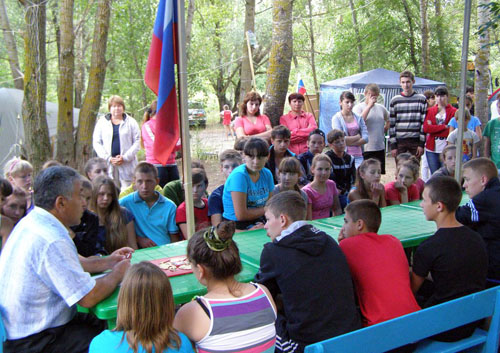 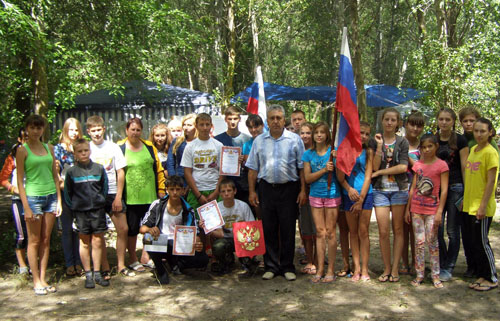 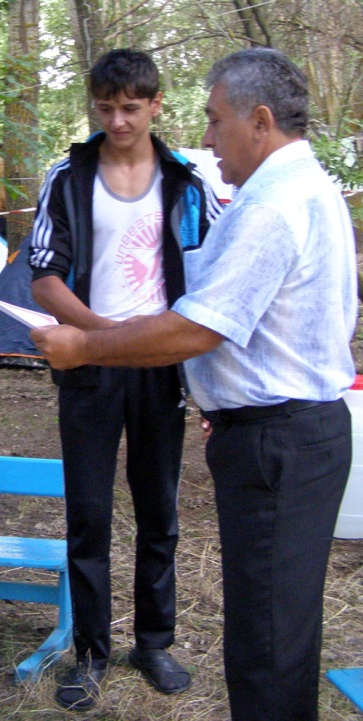 